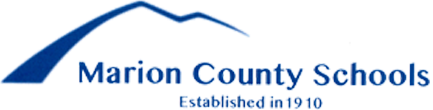 Remote Learning Contract SY 20-21Student Name:_________________________ Home School:___________________________The intent of this contract is to present the standards and expectations of students who participate in Marion County Schools, virtually. The contract also provides details of how parents/caregivers can support the student through distance learning and what can be expected from the school system.Key Words:Streaming Teacher: The role of the streaming teacher is to provide virtual, direct, explicit instruction to distance learning students and collect attendance.Teacher of Record: The teacher of record is the teacher that the student is assigned to and would be receiving instruction from if physically attending school. The role of the teacher of record is to provide support to the student daily through the use of Google Classroom, ZOOM, and/or curricular resources. The teacher of record will grade student work and provide the course grade for the student.Student Expectations:Adhere to the Marion County Schools code of conduct with integrity and honesty while participating in remote learning.Usage of a personal device is encouraged. Students without access to a device will be provided one by the district and must adhere to the device usage contract. Log in, and participate in each course on time and be engaged in the classroom.Attendance will be taken daily and attendance policies and laws apply.Ensure that you have the ability to access remote learning and complete all coursework on time. The learner must be able to access ZOOM, Google Classroom, and other instructional resources, daily. If internet access is not available, the student and parents must make arrangements with the school to obtain distance learning materials weekly.Be respectful to your remote learning instructor. Contact the teacher of record for extra questions and support after the lesson.Acknowledge that the school district has complete access to all of the work submitted and comments posted within each course.Be aware of the course pacing guide and deadlines.Students will follow the Marion County Board of Education dress code policy during virtual instruction. Parent Expectations:Ensure that your child has the ability to access remote learning. Provide the student with a safe and appropriate place to work while at home.Ensure that the student has time in his/her day to attend all classes, on time.Confirm with the student’s home school that the student’s classes are consistent with the student's plan for high school graduation.Encourage the student to seek help from his/her teacher of record, or ask questions during the remote learning sessions.Ensure that any assessments are done by the student, solely.Be aware of the course pacing guide and deadlines.Should issues of concern arise, contact the teacher of record.School and District Expectations:The district/school will provide high quality teachers with the resources to teach remotely. In high schools, the school counselor will meet with each parent/caregiver to discuss where the classes fit with the graduation plan for the student.The teacher of record will add the class grades to progress reports, report cards, and permanent records.If the student is an English Learner, has an IEP, or 504 Plan, the district/school will determine how accommodations will be made on a student by student basis and will communicate that plan with students and parents/guardians.Students and parents fully acknowledge that success is largely dependent upon the work and effort put forth by the student. Students who are not successful may fall off pace to graduate and may have to pursue means to make up classes.Acknowledgement and UnderstandingI have read, understand, and acknowledge the expectations and policies set forth in this contract as stated:______________________________			___________________Student signature						Date______________________________			___________________Parent/Guardian signature					Date______________________________			___________________School official signature					DateConfidentiality Agreement for Parents and Students:As a participant in remote learning, I will maintain Marion County Schools’ Code of Conduct. I am aware that my privileges may be removed if I violate any inappropriate uses of the streaming instruction. Any recording, videos, and/or photos of the streaming instruction is not allowed and will resort to immediate removal from the remote learning program. Reference Sheet for Students/ ParentsClass 1Streaming Teacher:____________________Teacher of Record_________________________ZOOM URL__________________________________________________________________Teacher of Record email:________________________________________________________Class 2Streaming Teacher:____________________Teacher of Record_________________________ZOOM URL__________________________________________________________________Teacher of Record email:________________________________________________________Class 3Streaming Teacher:____________________Teacher of Record_________________________ZOOM URL__________________________________________________________________Teacher of Record email:________________________________________________________Class 4Streaming Teacher:____________________Teacher of Record_________________________ZOOM URL__________________________________________________________________Teacher of Record email:________________________________________________________Class 5Streaming Teacher:____________________Teacher of Record_________________________ZOOM URL__________________________________________________________________Teacher of Record email:________________________________________________________Class 6Streaming Teacher:____________________Teacher of Record_________________________ZOOM URL__________________________________________________________________Teacher of Record email:________________________________________________________Class 7Streaming Teacher:____________________Teacher of Record_________________________ZOOM URL__________________________________________________________________Teacher of Record email:________________________________________________________Additional notes:Daily Schedule1st Period Begins: ____________ Ends: _____________           Breakfast: ______________Subject: __________________________			         Lunch:  ________________									                                     ZOOM Link: ____________________________________	         Breaks: ________________           									          ________________        2nd Period Begins: ____________ Ends: ____________		          ________________									          ________________Subject: __________________________ZOOM Link: ____________________________________3rd Period Begins: ____________ Ends: _____________Subject: __________________________ZOOM Link: ____________________________________4th Period Begins: ____________ Ends: _____________Subject: __________________________ZOOM Link: ____________________________________5th Period Begins: ____________ Ends: _____________Subject: __________________________ZOOM Link: ____________________________________6th Period Begins: ____________ Ends: _____________Subject: __________________________ZOOM Link: ____________________________________7th Period Begins: ____________ Ends: _____________Subject: __________________________ZOOM Link: ____________________________________